หัวจดหมายบริษัทที่......................................... วันที่........................................ เรื่อง ขออนุญาตส่งส่วนสูญเสีย (ในสูตร) ไปต่างประเทศ เรียน เลขาธิการคณะกรรมการส่งเสริมการลงทุน สิ่งที่ส่งมาด้วย ใบสรุปปริมาณส่วนสูญเสีย (ในสูตร) ที่ขอส่งออก จำนวน ........ แผ่น ด้วยบริษัท...................................................... (เลขประจำตัวผู้เสียภาษี...................................) ผู้ได้รับการส่งเสริมการลงทุนในกิจการประเภท....... ผลิต...................................... ตามบัตรส่งเสริมเลขที่ .......................... ลงวันที่ ..................................... โดยได้รับยกเว้นอากรขาเข้าสำหรับวัตถุดิบและวัสดุจำเป็น ตามที่คณะกรรมการพิจารณาอนุมัติแล้ว นั้น บริษัทฯ ขออนุญาตส่งส่วนสูญเสีย (ในสูตร) ออกไปต่างประเทศ โดยมีรายละเอียดตามเอกสารที่ส่งมาด้วยนี้ จึงเรียนมาเพื่อโปรดพิจารณาอนุญาตให้บริษัทฯ ส่งส่วนสูญเสีย (ในสูตร) ออกไปต่างประเทศ จักเป็นพระคุณยิ่ง ขอแสดงความนับถือ   (..................................................)    ผู้มีอานาจลงนาม    ประทับตราบริษัท ชื่อผู้ติดต่อ.................................... โทรศัพท์....................................... โทรสาร...................................... ตัวอย่างที่ 49(ไม่ใช้หัวจดหมายบริษัทฯ)แบบการขอใช้สิทธิและประโยชน์ มาตรา 36เรื่อง	ขออนุมัติส่งส่วนสูญเสีย (ในสูตร) ออกไปต่างประเทศเรียน	เลขาธิการคณะกรรมการส่งเสริมการลงทุน     บริษัท...................................................................จำกัด ได้รับการส่งเสริมในกิจการประเภท..............ผลิต.......................................................................................ตามบัตรส่งเสริมเลขที่...................................................ลงวันที่...................................	     บริษัทฯ มีความประสงค์ที่จะขออนุญาตส่งส่วนสูญเสีย (ในสูตร) ออกไปต่างประเทศ จำนวน.....รายการ     จึงเรียนมาเพื่อโปรดพิจารณาอนุมัติ                                                                   ขอแสดงความนับถือ                                                               (.....................................)                                                               กรรมการผู้มีอำนาจลงนาม                                                                    (ประทับตราบริษัท)ชื่อผู้ติดต่อ : (..........ชื่อพนักงานบริษัท..........)                             โทร : …………………………………………… e-mail : ………………………………………***************************************************************************************************************************************************(สำหรับเจ้าหน้าที่)                   เห็นควรอนุมัติส่งส่วนสูญเสีย (ในสูตร) ไปต่างประเทศ จำนวน             รายการ                 ....................................................................................................................................................................................…………………………………………………………………………………………………………………………………………………………………           ขอเสนอเพื่อโปรดพิจารณา                                                                            ลงชื่อ ............................................... ความเห็นหัวหน้าสาย/ผอ.กลุ่ม    ...................................................................................................                                                     อนุมัติ/ไม่อนุมัติลงชื่อ.........................................                                              ………………………………………									ผทภ............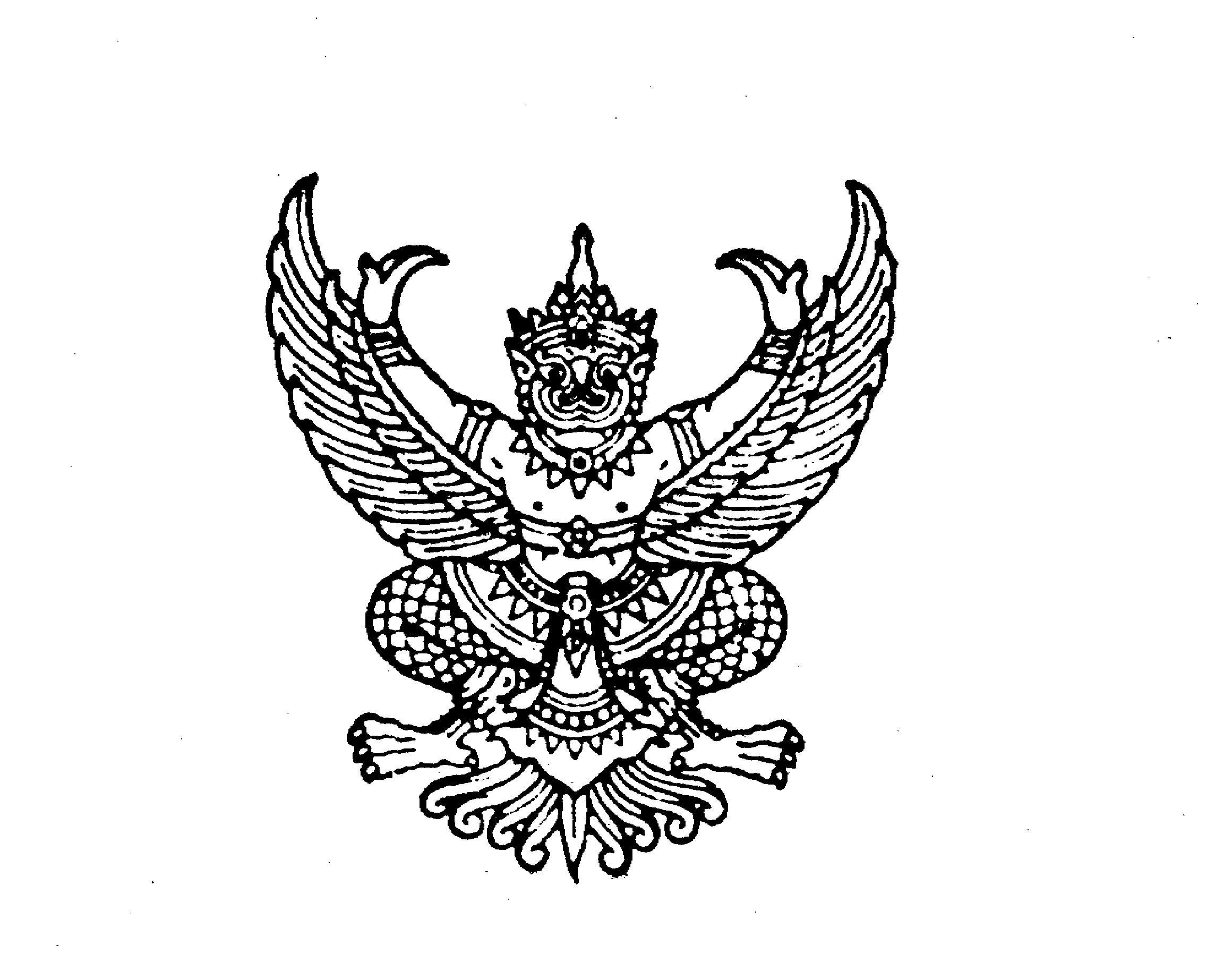 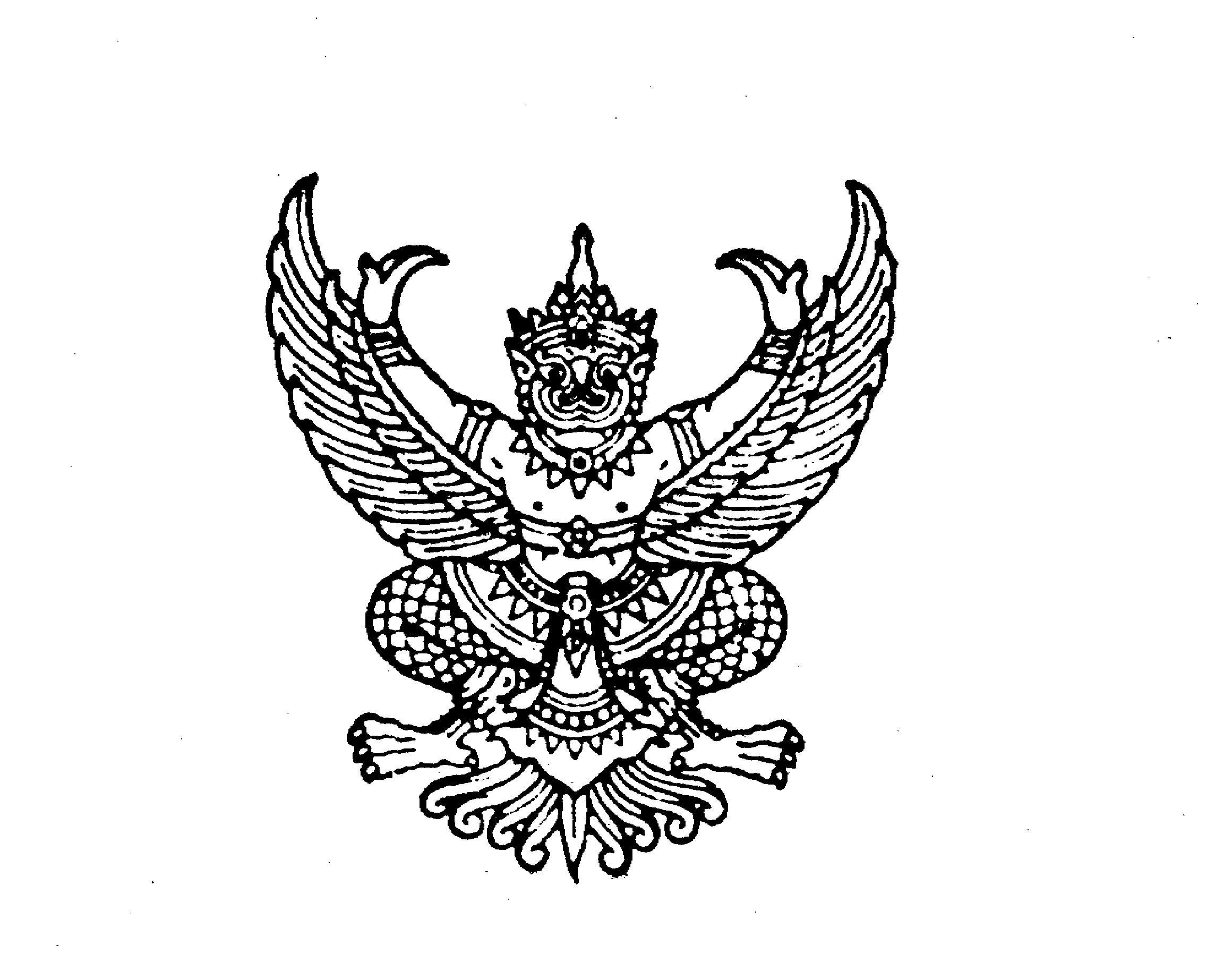 เรื่อง	การอนุมัติให้ส่งส่วนสูญเสีย (ในสูตร) ออกไปต่างประเทศเรียน	กรรมการผู้จัดการบริษัท...................................................จำกัดอ้างถึง	หนังสือบริษัทฯ ที่.............................ลงวันที่............................	ตามหนังสือที่อ้างถึง บริษัทฯ ตามบัตรส่งเสริมเลขที่ ............................. ลงวันที่ ................... ขออนุญาตส่งส่วนสูญเสีย ได้แก่ ................................. จำนวน ...................................(.....................................)ออกไปต่างประเทศ รายละเอียดแจ้งแล้ว นั้น		สำนักงานได้พิจารณาแล้ว อนุมัติให้บริษัทฯส่งส่วนสูญเสียดังกล่าวออกไปต่างประเทศได้ ทั้งนี้ บริษัทฯ จะต้องนำหลักฐานสำเนาใบขนสินค้าขาออกและสำเนาอินวอยซ์ให้หน่วยงานที่เกี่ยวข้องเพื่อการตรวจสอบต่อไป และเมื่อบริษัทฯ ได้ส่งส่วนสูญเสีย (ในสูตร) ออกไปต่างประเทศแล้ว ไม่ต้องยื่นขอตัดบัญชีวัตถุดิบ และวัสดุจำเป็นกับสำนักงานอีก		จึงเรียนมาเพื่อทราบ                                                               ขอแสดงความนับถือศูนย์เศรษฐกิจการลงทุนภาคที่ 2โทรศัพท์ 0-4438-4200โทรสาร  0-4438-4299 เรื่อง	การอนุมัติให้ส่งส่วนสูญเสีย (ในสูตร) ออกไปต่างประเทศเรียน	กรรมการผู้จัดการบริษัท...................................................จำกัดอ้างถึง	หนังสือบริษัทฯ ที่.......................ลงวันที่............................สิ่งที่ส่งมาด้วย	ใบสรุปปริมาณส่วนสูญเสีย (ในสูตร) กรณีส่งออก		จำนวน............แผ่น	ตามหนังสือที่อ้างถึง บริษัทฯ ตามบัตรส่งเสริมเลขที่ ............................. ลงวันที่ .....................ขออนุมัติส่งส่วนสูญเสียรายละเอียดตามสิ่งที่ส่งมาด้วย ออกไปต่างประเทศ ความละเอียดแจ้งแล้ว นั้น		สำนักงานได้พิจารณาแล้ว อนุมัติให้บริษัทฯส่งส่วนสูญเสียดังกล่าวออกไปต่างประเทศได้ ทั้งนี้ บริษัทฯ จะต้องนำหลักฐานสำเนาใบขนสินค้าขาออกและสำเนาอินวอยซ์ให้หน่วยงานที่เกี่ยวข้องเพื่อการตรวจสอบต่อไป และเมื่อบริษัทฯ ได้ส่งส่วนสูญเสีย (ในสูตร) ออกไปต่างประเทศแล้ว ไม่ต้องยื่นขอตัดบัญชีวัตถุดิบ และวัสดุจำเป็นกับสำนักงานอีก		จึงเรียนมาเพื่อทราบ                                                               ขอแสดงความนับถือศูนย์เศรษฐกิจการลงทุนภาคที่ 2โทรศัพท์  0-4438-4200 โทรสาร   0-4438-4299 ตัวอย่างที่ 50ใบสรุปปริมาณส่วนสูญเสีย (ในสูตร)(กรณีส่งออก)บริษัท...........................................................จำกัดบัตรส่งเสริมเลขที่......................................ลงวันที่.............................................ลำดับที่ส่วนสูญเสียในสูตรหน่วยปริมาณหมายเหตุ